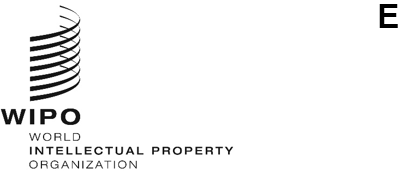 CWS/11/25 ORIGINAL: EnglishDATE: November 13, 2023 Committee on WIPO Standards (CWS)Eleventh SessionGeneva, December 4 to 8, 2023Proposal for establishing a global platform to facilitATE IP information exchangeDocument prepared by the Secretariat	The Delegation of Saudi Arabia submitted a proposal for establishing a global platform to facilitate the exchange of Intellectual Property (IP) information for consideration by the Committee on WIPO Standards (CWS).  The project brief on the proposal is reproduced as the Annex to the present document.	This project brief proposes to develop a global platform under the supervision of WIPO, which aims to harmonize and standardize IP data provided from disparate sources.  The project brief includes the description of the current problems and challenges in exchanging IP data and information, a proposed solution to address them, expected benefits, a rough cost estimates, timeline, resource requirements and success factors.	The project brief also identifies several potential challenges for establishing the platform, including the issues in sharing data due to lack of cooperation or conflicting interests among IP offices.  In the context of WIPO Global Databases, many Offices still do not permit any data sharing or redistribution.  Therefore, a global data access policy, which could be a WIPO Standard or recommendation adopted by the CWS, should be developed at the same time or as a pre-requisite to establishing the platform.  The maximum value of this platform can only be achieved if it includes a large number of Offices’ IP data collections. 	The Secretariat considers the proposal by the Delegation of Saudi Arabia falls under the mandate of the CWS reproduced below: “The mandate of the CWS will be to provide a forum to adopt new or revised WIPO standards, policies, recommendations and statements of principle relating to intellectual property data, global information system related matters, information services on the global system, data dissemination and documentation, which may be promulgated or referred to the WIPO General Assembly for consideration or approval.”	As there is no existing CWS Task to manage the proposal, the Secretariat suggests initiating the proposed project with the project brief and creating a new CWS task to deal with the project.  The Secretariat proposes the following description of the new Task: “Review the proposal for establishing a global platform to facilitate exchange of IP information under the supervision of WIPO; Determine business requirements, considering necessary global data access policy; and develop technical solution(s) required to implement the global platform.”  	The Secretariat also propose to establish “IP Information Exchange Platform Task Force” to deal with the new Task and the Delegation of Saudi Arabia has nominated itself as Task Force Leader.  Once the Task Force is established, the CWS requests the Secretariat to issue a circular inviting its Members and Observers to nominate subject matter experts, in light of the personnel indicated in the “Human resources” Section of the Project Brief.	The CWS is invited to:note the contents of the present document and the project brief as reproduced in the Annex to the present document; review and comment on the project brief as reproduced in the Annex to the present document; consider and approve the creation of a new Task and the corresponding Task Force as indicated in paragraphs 5 and 6 above; andrequest the Secretariat to issue a circular inviting its Members and Observers to nominate subject matter experts to the new Task Force as indicated in paragraph 6 above. [Annex follows]